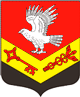 Муниципальное образование«ЗАНЕВСКОЕ   ГОРОДСКОЕ   ПОСЕЛЕНИЕ»Всеволожского муниципального района Ленинградской областиАДМИНИСТРАЦИЯПОСТАНОВЛЕНИЕ25.08.2020	№ 414д. ЗаневкаО принятии в казну МО «Заневское городское поселение» имуществаВ соответствии с Федеральным законом от 06.10.2003 № 131-ФЗ 
«Об общих принципах организации местного самоуправления в Российской Федерации», решением совета депутатов МО «Заневское городское поселение» Всеволожского муниципального района Ленинградской области от 24.05.2018 № 24 «Об утверждении Положения о порядке управления и распоряжения муниципальным имуществом МО «Заневское городское поселение», решением совета депутатов МО «Заневское  городское поселение» от 23.06.2020 № 38 «О принятии в казну МО «Заневское городское поселение» имущества», на основании заключенных договоров дарения от 23.07.2020 № 16/2020,  № 17/2020, № 18/2020, № 19/2020, №20/2020, администрация МО «Заневское городское поселение» Всеволожского муниципального района Ленинградской области ПОСТАНОВЛЯЕТ1. Включить в реестр и состав казны муниципального имущества МО «Заневское городское поселение» сооружения коммунального хозяйства – сети электроснабжения и электроосвещения, согласно перечню, указанному в приложении.2.  Начальнику сектора управления муниципальным имуществом, учета и распределения муниципального жилищного фонда администрации Сердцелюбовой Т.В. внести изменения в реестр муниципального имущества и предоставить сведения по имуществу начальнику финансово-экономического сектора – централизованной бухгалтерии - главному бухгалтеру администрации Скидкину А.В. 3. Начальнику финансово-экономического сектора – централизованной бухгалтерии -  главному бухгалтеру  администрации Скидкину А.В. провести необходимые действия по бухгалтерскому учету нефинансовых активов имущества казны, указанного в пункте 1 настоящего постановления и включить их в годовой отчетный план 2020 года.4. Настоящее постановление вступает в силу после его подписания. 5. Настоящее постановление подлежит официальному опубликованию в газете «Заневский вестник» и размещению на официальном сайте муниципального образования http://www.zanevkaorg.ru.6. Контроль за исполнением настоящего постановления возложить на заместителя главы администрации Гречица В.В.Глава администрации	                                                    	          А.В. ГердийПриложениек постановлению администрацииМО «Заневское городское поселение»от  25.08.2020  №  414Перечень имущества, принимаемого в казнумуниципального образования «Заневское городское поселение» Всеволожского муниципального района Ленинградской области№ п/пНаименование, назначениеАдреснахожденияПротяже-нность (м.)Стоимость(руб.)1.Наружное освещение(ЖК «Кудрово», 10 пусковой комплекс)Ленинградская область, Всеволожский  район, Заневское городское поселение,город Кудрово, улица Столичная6742 182 134,822.Наружное освещение (ЖК «Кудрово», 3 пусковой комплекс)Ленинградская область, Всеволожский  район, Заневское городское поселение,город Кудрово, улица Центральная 10862 084 910,383.Наружное освещение (ЖК «Кудрово», 2 пусковой комплекс)Ленинградская область, Всеволожский  район, Заневское городское поселение,город Кудрово, улица Центральная397324 981,804. Наружное освещение (ЖК «Кудрово», 8 пусковой комплекс)Ленинградская область, Всеволожский  район, Заневское городское поселение,город Кудрово, улица Столичная6381 862 014,125.Наружное освещение (ЖК «Кудрово», 4 пусковой комплекс)Ленинградская область, Всеволожский  район, Заневское городское поселение,город Кудрово, проспект Европейский 11153 525 072,75Итого:Итого:Итого:Итого:9 979 113,87